World Snow Day 2018Astana 01.21.2018 						Chief Justice Nikita DevyatkinOur Partners: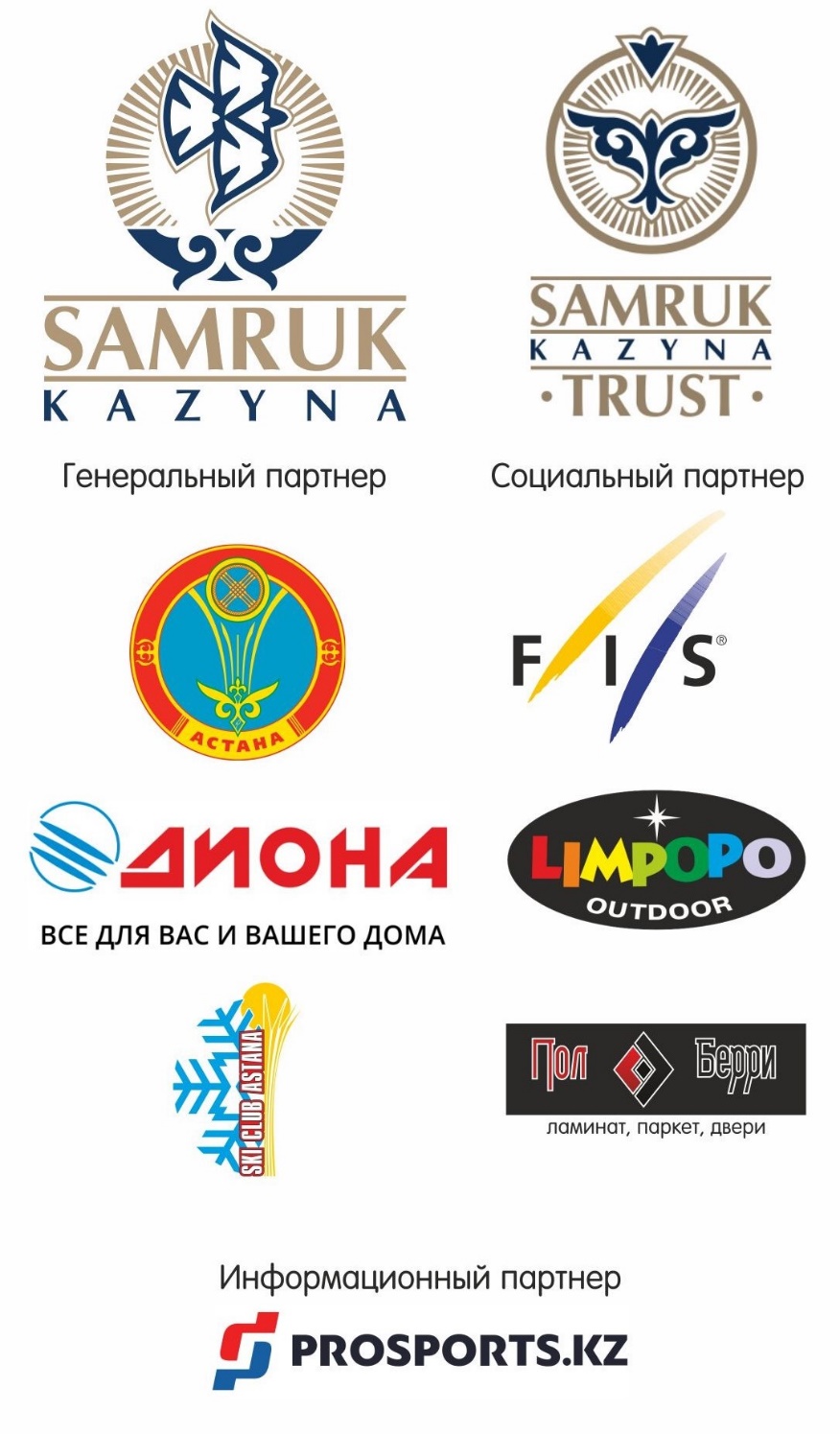 Winning placeAthleteTownTime Девочки 2012 г.р. и младше, гонка 40 мДевочки 2012 г.р. и младше, гонка 40 мДевочки 2012 г.р. и младше, гонка 40 мДевочки 2012 г.р. и младше, гонка 40 м1Алиса МоскаленкоАстана00:17.02Вероника ПрохороваАстана00:18.03Румия БайгельдинаАстана00:19.0Мальчики 2012 г.р. и младше, гонка 40 мМальчики 2012 г.р. и младше, гонка 40 мМальчики 2012 г.р. и младше, гонка 40 мМальчики 2012 г.р. и младше, гонка 40 м1Влас ГерасименкоАстана00:11.02Марк ГерасименкоАстана00:19.03Макар ХребтовАстана00:27.0Девочки 2008-2011 г.р., гонка 300 мДевочки 2008-2011 г.р., гонка 300 мДевочки 2008-2011 г.р., гонка 300 мДевочки 2008-2011 г.р., гонка 300 м1Алина ГерасимовичКостанай00:542Алена ЧеркасоваАстана01:07.53Таис ШилкоАстана01:10.5Юноши 2008-2011 г.р., гонка 500 мЮноши 2008-2011 г.р., гонка 500 мЮноши 2008-2011 г.р., гонка 500 мЮноши 2008-2011 г.р., гонка 500 м1Дмитрий ТимяковКостанай02:02.02Адлет МугатбекКараганда03:20.03Богдан ТолстовТемиртау03:30.0Девочки 2006-2007 г.р., гонка 1 кмДевочки 2006-2007 г.р., гонка 1 кмДевочки 2006-2007 г.р., гонка 1 кмДевочки 2006-2007 г.р., гонка 1 км1Вероника ОднодворскаяКостанай04:14.02Надежда ЩедринаТемиртау04:20.03Валерия ЛеваднаяКостанай04:36.0Юноши 2006-2007 г.р., гонка 2 кмЮноши 2006-2007 г.р., гонка 2 кмЮноши 2006-2007 г.р., гонка 2 кмЮноши 2006-2007 г.р., гонка 2 км1Берик БоранбаевАстана07:34.02Захар ШкаринМакинка07:38.03Данил ПершинАкмолинская обл.07:44.0Девушки 2004-2005 г.р., гонка ски-кросс 2 кмДевушки 2004-2005 г.р., гонка ски-кросс 2 кмДевушки 2004-2005 г.р., гонка ски-кросс 2 кмДевушки 2004-2005 г.р., гонка ски-кросс 2 км1Мария ГеращенкоАстана07:07.02Анастасия ФилинаАстана07:52.03Елизавета ФилинаАстана07:56.0Юноши 2004-2005 г.р., гонка ски-кросс 3 кмЮноши 2004-2005 г.р., гонка ски-кросс 3 кмЮноши 2004-2005 г.р., гонка ски-кросс 3 кмЮноши 2004-2005 г.р., гонка ски-кросс 3 км1Илья ШерстневАстана09:30.02Никита АфанасовАстана09:34.03Артем ЗавяловКостанай09:55.0Девушки 2002-2003 г.р., гонка с выбыванием 2 кмДевушки 2002-2003 г.р., гонка с выбыванием 2 кмДевушки 2002-2003 г.р., гонка с выбыванием 2 кмДевушки 2002-2003 г.р., гонка с выбыванием 2 км1Ксения ШевчукАстана07:40.02Арина КуприяноваЩучинск08:06.03Адима КуанышбековаКараганда08:29.0Юноши 2002-2003 г.р., гонка с выбыванием 4 кмЮноши 2002-2003 г.р., гонка с выбыванием 4 кмЮноши 2002-2003 г.р., гонка с выбыванием 4 кмЮноши 2002-2003 г.р., гонка с выбыванием 4 км1Руслан АмурлаевАстана12:54.02Амир АбдуахитовАстана13:11.03Дмитрий СмоляковАстана13:37.0Девушки 2000-2001 г.р., гонка с выбыванием 3 кмДевушки 2000-2001 г.р., гонка с выбыванием 3 кмДевушки 2000-2001 г.р., гонка с выбыванием 3 кмДевушки 2000-2001 г.р., гонка с выбыванием 3 км1Полина ЕгороваЩучинск11:29.02Елена ФедороваАкмолинская обл.11:54.03Алина ШулякАстана11:58.0Юноши 2000-2001 г.р., гонка с выбыванием 4 кмЮноши 2000-2001 г.р., гонка с выбыванием 4 кмЮноши 2000-2001 г.р., гонка с выбыванием 4 кмЮноши 2000-2001 г.р., гонка с выбыванием 4 км1Иван КарабельниковАстана13:04.02Дмитрий ТаниченкоАстана13:29.03Дмитрий МельникЩучинск13:49.0Девушки 1999 г.р. и старше, гонка с выбыванием 3 кмДевушки 1999 г.р. и старше, гонка с выбыванием 3 кмДевушки 1999 г.р. и старше, гонка с выбыванием 3 кмДевушки 1999 г.р. и старше, гонка с выбыванием 3 км1Инга МартенсЩучинск11:31.02Виктория КатановаКараганда11:56.03Ольга СелезневаАстана13:52.0Юноши 1999 г.р. и старше, гонка с выбыванием 3 кмЮноши 1999 г.р. и старше, гонка с выбыванием 3 кмЮноши 1999 г.р. и старше, гонка с выбыванием 3 кмЮноши 1999 г.р. и старше, гонка с выбыванием 3 км1Алим АбдулинАстана10:01.02Санжар КабаевАстана10:13.03Андрей ГерасименкоАстана10:23.0